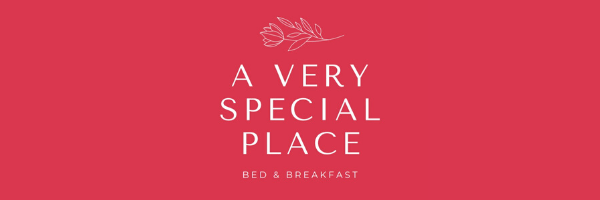 An exclusive discount from us…Dear Guest,Thank you for choosing A Very Special Place B&B for your trip to London. It was a pleasure having you as our guest.For safety purposes, please kindly dispose of your rubbish in the bins just outside the entrance.We hope you had a wonderful stay. We’d love for you to share your experience by leaving us a review.  Your opinion is invaluable to us, especially under these extraordinary circumstances. Please consider taking a moment and leaving us a review here. Grab your unique promo code!Get 10% off of your next booking by inputting promo code SUMMER2020 when making a booking through our website.Get our best price, guaranteed!Remember to visit our website reception@averyspecialplace.com to book and get our best price, guaranteed!Stay safe and we hope to welcome you back soon.Kind regards,A Very Special Place B&B Team A Very Special Place B&B
154A Pentonville Rd N1 9JELondon0844 880 3000
reception@averyspecialplace.comeviivo’s My Promo Manager enables you to create a wide range of irresistible promos quickly and easily! To find out more, click here.